На основании результатов проведения тайного голосования по вопросу назначения на должность главы Администрации ЗАТО г. Зеленогорска, в соответствии с Федеральным законом от 06.10.2003 № 131-ФЗ «Об общих принципах организации местного самоуправления в Российской Федерации», Уставом города, Положением о порядке проведения конкурса на замещение должности главы Администрации ЗАТО г. Зеленогорска, утвержденным решением Совета депутатов ЗАТО г. Зеленогорска от 30.10.2014 № 3-14р, Совет депутатов ЗАТО г.ЗеленогорскаР Е Ш И Л:Назначить с 19.02.2015 главой Администрации ЗАТО г. Зеленогорска Эйдемиллера Александра Яковлевича.Настоящее решение вступает в силу в день подписания и подлежит опубликованию в газете «Панорама».Глава ЗАТО г. Зеленогорска 						   П.Е. Корчашкин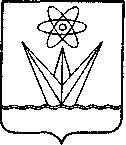  СОВЕТ ДЕПУТАТОВЗАКРЫТОГО АДМИНИСТРАТИВНО-ТЕРРИТОРИАЛЬНОГО ОБРАЗОВАНИЯ ГОРОДА ЗЕЛЕНОГОРСКАКРАСНОЯРСКОГО КРАЯРЕШЕНИЕ СОВЕТ ДЕПУТАТОВЗАКРЫТОГО АДМИНИСТРАТИВНО-ТЕРРИТОРИАЛЬНОГО ОБРАЗОВАНИЯ ГОРОДА ЗЕЛЕНОГОРСКАКРАСНОЯРСКОГО КРАЯРЕШЕНИЕ СОВЕТ ДЕПУТАТОВЗАКРЫТОГО АДМИНИСТРАТИВНО-ТЕРРИТОРИАЛЬНОГО ОБРАЗОВАНИЯ ГОРОДА ЗЕЛЕНОГОРСКАКРАСНОЯРСКОГО КРАЯРЕШЕНИЕ СОВЕТ ДЕПУТАТОВЗАКРЫТОГО АДМИНИСТРАТИВНО-ТЕРРИТОРИАЛЬНОГО ОБРАЗОВАНИЯ ГОРОДА ЗЕЛЕНОГОРСКАКРАСНОЯРСКОГО КРАЯРЕШЕНИЕ09.02.201509.02.2015г. Зеленогорскг. Зеленогорск№ 7-32р№ 7-32рО назначении на должностьглавы АдминистрацииЗАТО г. ЗеленогорскаО назначении на должностьглавы АдминистрацииЗАТО г. ЗеленогорскаО назначении на должностьглавы АдминистрацииЗАТО г. Зеленогорска